РЕШЕНИЕВ соответствии с Решением Городской Думы Петропавловск-Камчатского городского округа от 31.10.2013 № 145-нд «О наградах и почетных званиях Петропавловск-Камчатского городского округа» Городская Дума Петропавловск-Камчатского городского округаРЕШИЛА:1. Наградить Почетными грамотами Городской Думы Петропавловск-Камчатского городского округа за добросовестный труд, высокий уровень профессионализма, личный вклад в сохранение и развитие культуры и в связи 
с празднованием профессионального праздника День работника культуры следующих сотрудников муниципального бюджетного учреждения дополнительного образования «Детская музыкальная школа № 1» Петропавловск-Камчатского городского округа: Спивак Оксану Викторовну – заведующую отделением «Фортепиано», преподавателя по специальности «Фортепиано», «Общее фортепиано»;Тифонина Романа Викторовича – преподавателя по специальности «Саксофон», «Бас-гитара», «Электрогитара».2. Разместить настоящее решение на официальном сайте Городской Думы Петропавловск-Камчатского городского округа в информационно-
телекоммуникационной сети «Интернет».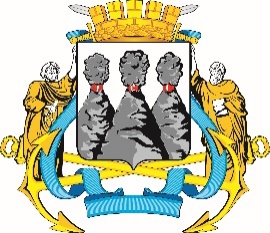 ГОРОДСКАЯ ДУМАПЕТРОПАВЛОВСК-КАМЧАТСКОГО ГОРОДСКОГО ОКРУГАот 27.02.2019 № 375-р18-я сессияг.Петропавловск-КамчатскийО награждении Почетными грамотами Городской Думы Петропавловск-Камчатского городского округа сотрудников муниципального бюджетного учреждения дополнительного образования «Детская музыкальная школа № 1» Петропавловск-Камчатского городского округаПредседатель Городской Думы Петропавловск-Камчатского городского округа Г.В. Монахова